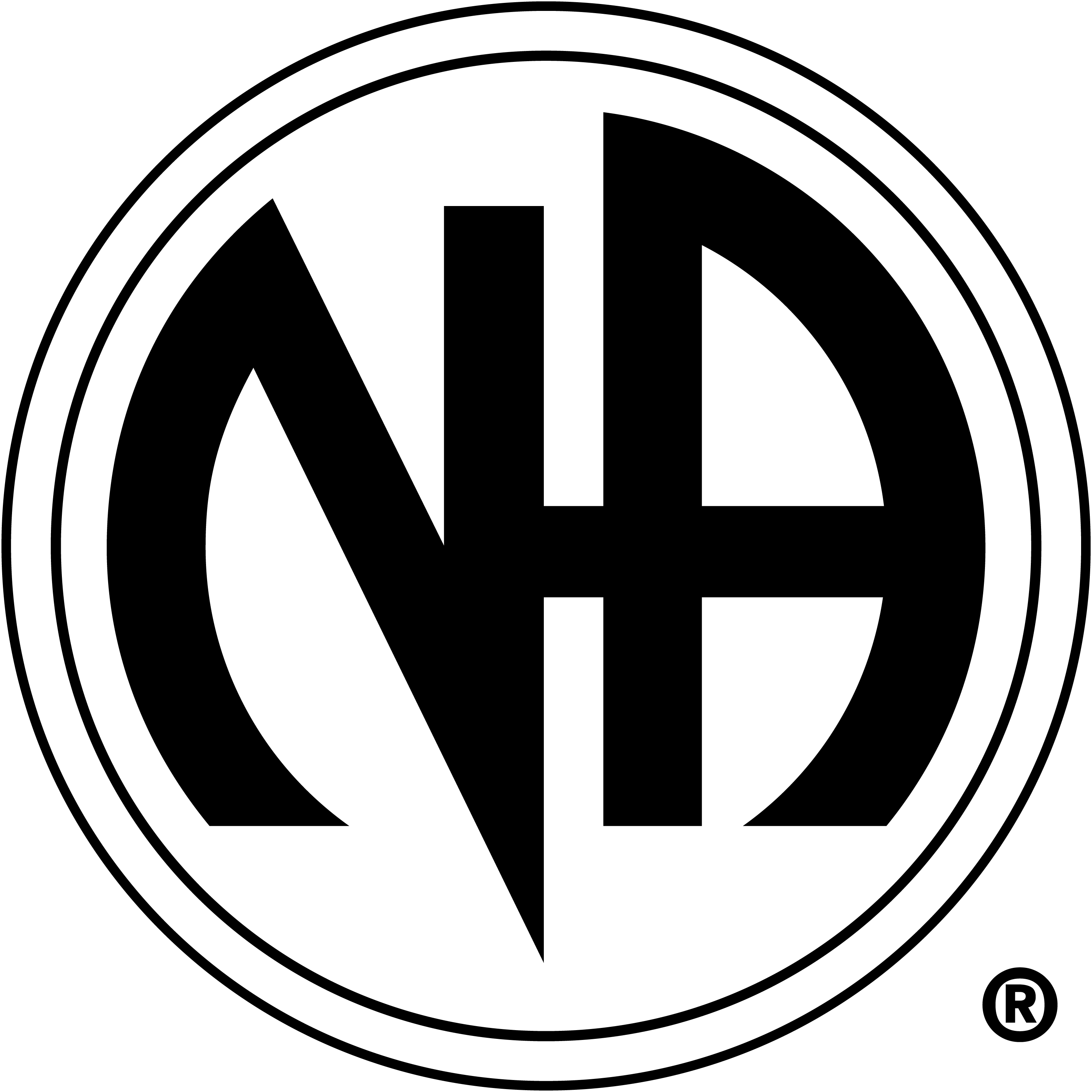 Susquehanna AreaService Committee Meeting MinutesJune 6, 2016Minutes for June 6, 2016The meeting was called to order at 7:00 p.m.  The Twelve Traditions, Twelve Concepts, and GSR Responsibilities were read.There are 44 groups in the area.  Total GSR attendance 31 with 28 voting GSRs. We do have Quorum.The SASC welcomes new GSR Sylvia & Scott.  Thank you for your service.There are no home group wishing to start a new meeting in the area.  Subcommitte ReportsPR:  Verbal report by April.  Inventory complete for drug symposium 6/23 at Bel Air HS.  Continue to reach out to media. See report attached.Phone Line: Verbal report by Matt.   Month of may had 292 calls and 61 missed.  Still have open shifts.  There is a 6 month clean time requirement.  Contact Matt at 443-252-0619.  See report attached.Literature:  Verbal report by Nicola. See report attached.Special Events:  Verbal Report by Cait.  Upcoming events: Softball 6/11/16 & every other Sat @ N. Deer Park, Aberdeen.  Hotter in July Speaker Jam (7/16/16).  Area Picnic (8/27/16).    Flyers on susqarea.org.  See report attached.H & I: Verbal report given by Ricky.   See report attached.Treasurer: Verbal report by Tom. See report attached.RCM: Verbal report by Chris.  See report attached. Web site: Verbal report by Karen.  See report attached.Vice Chair: no reportApproval of last month’s minutes:  Last month’s minutes were approvedSharing Session:  GSR’s shared that Home Group “Keep It Simple” may be violating tradition.  Per home group members, issues were coming from the Recovery House owner.  Area discussed issues on how to help this home group handle this in a spiritual and loving NA way.Old Business:Discussion in regards of purchasing insurance that would cover HG meetings and Special Events.  GSR to create a motion.New Business:Motion:To purchase insurance for SASC to cover HG and Special Events.  Financial Impact: $700 / yrTabled until : July 2016 meetingSASC Nominations:Chair –		 WaltVice Chair – 	ChrisSecretary – 	JohnTreasurer – 	TomAlt. Treasurer – 	AmandaRCM – 		TinaRMC II – 	SylviaPR – 		AprilH&I –	 	RickyPhone Line – 	LizSpecial Events – 	RobertLiterature – 	NicolaWebsite – 	KarenMeeting was motioned to close and adjourned at 8:20 pmAttendance:	P=Present	A=Absent	V=Voting	R=Represented ByExecutive Body Attendance:Subcommittee Chair Attendance:Monthly Group Attendance: (  * = monthly group report submitted )In loving service,John R.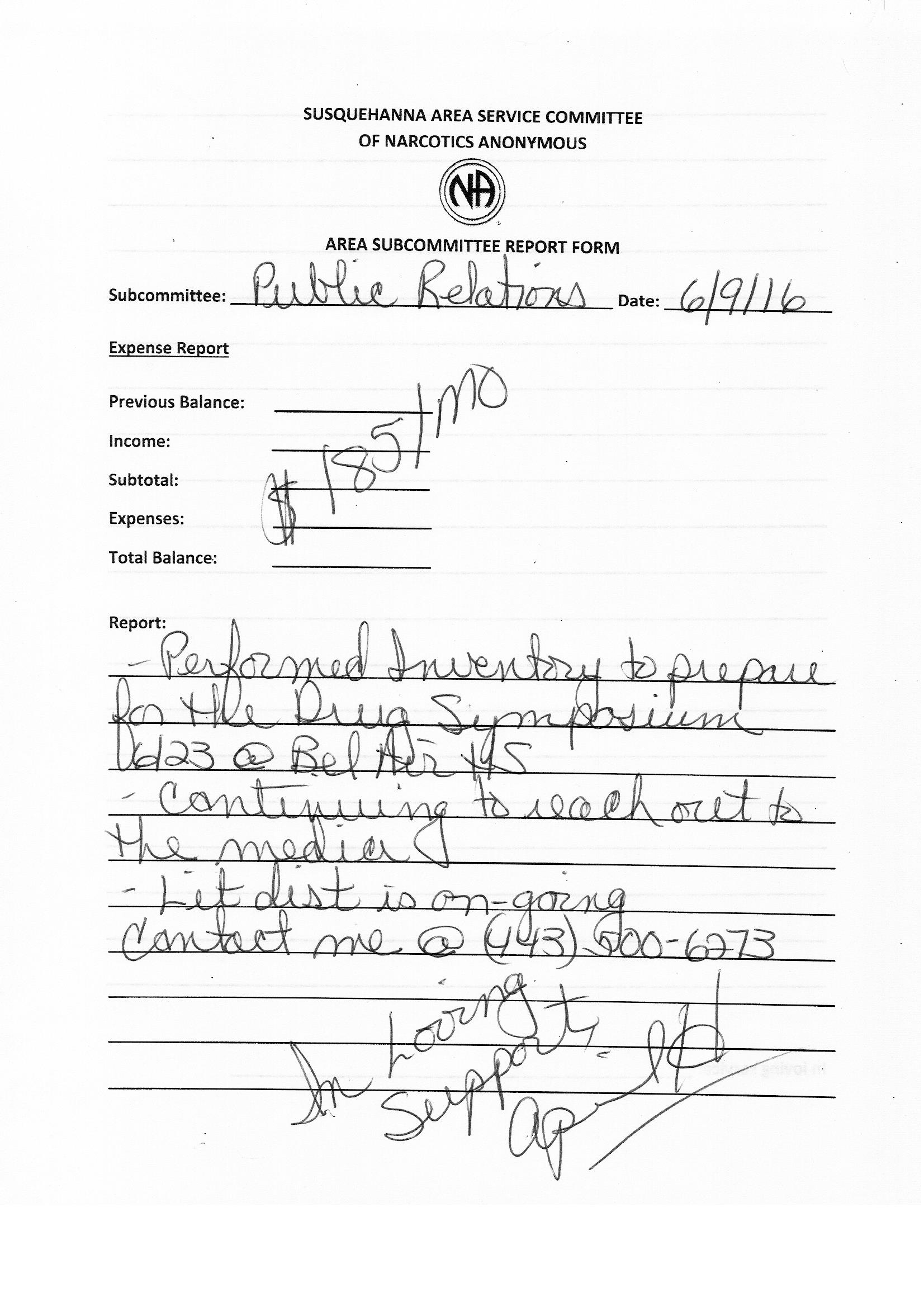 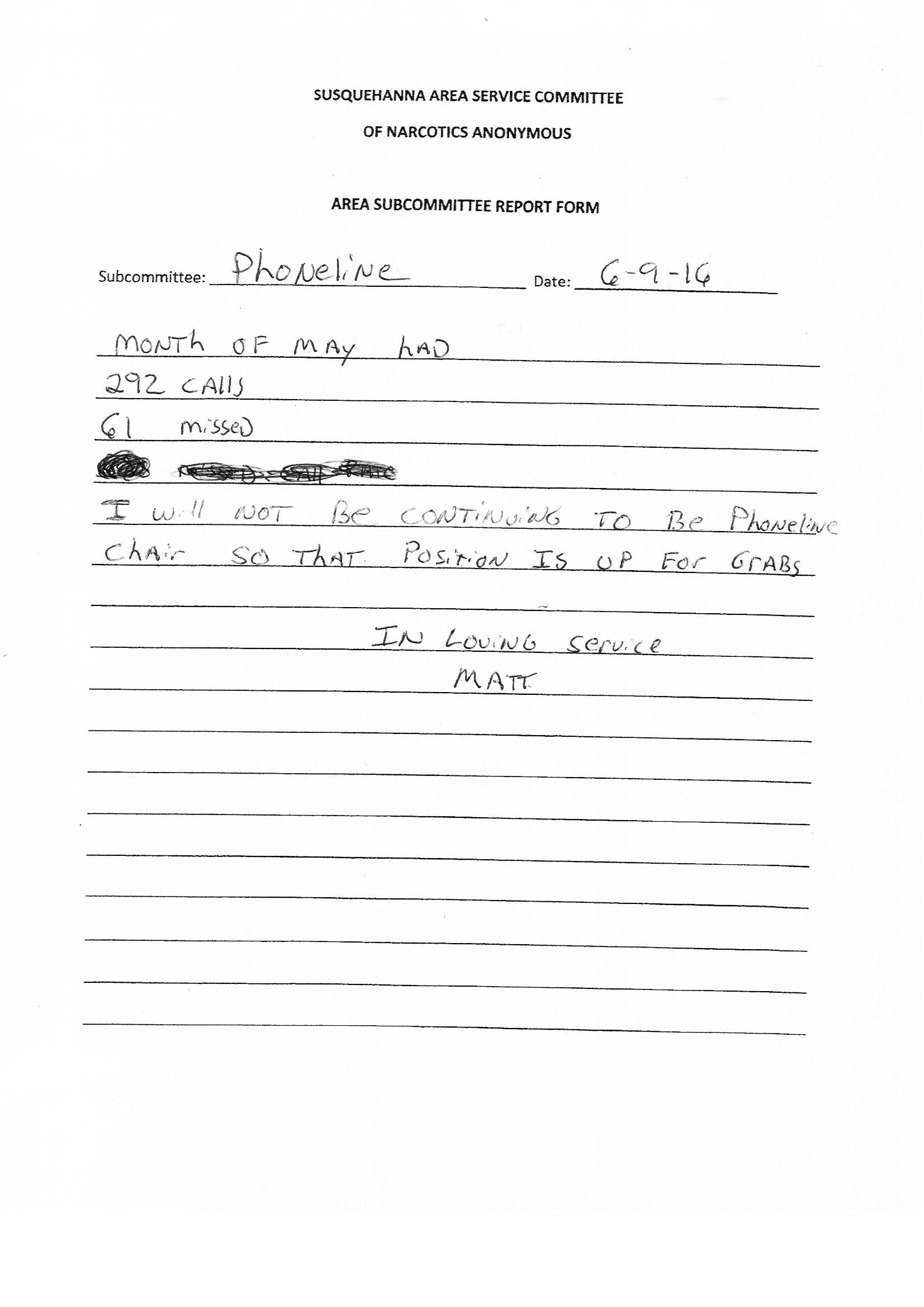 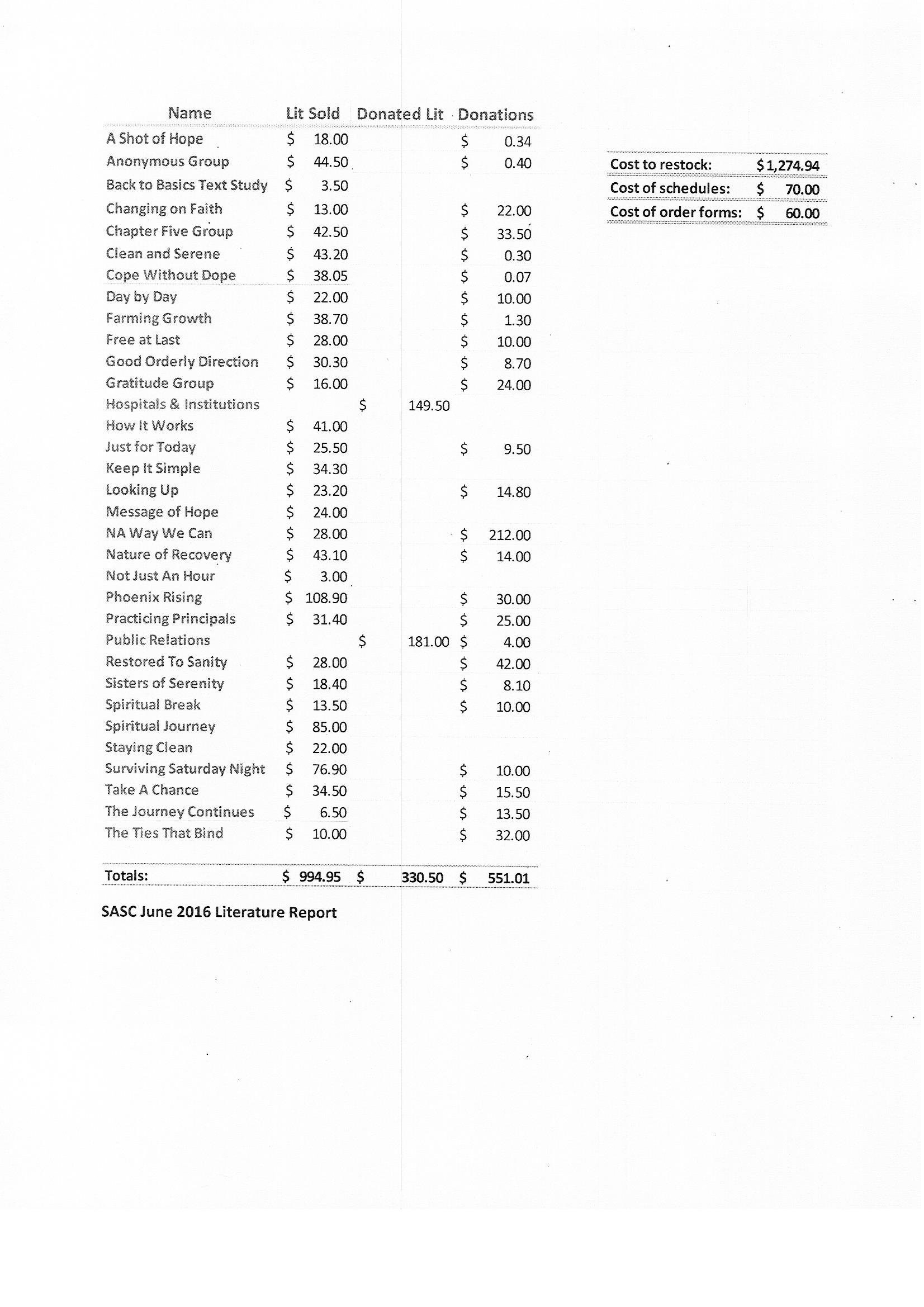 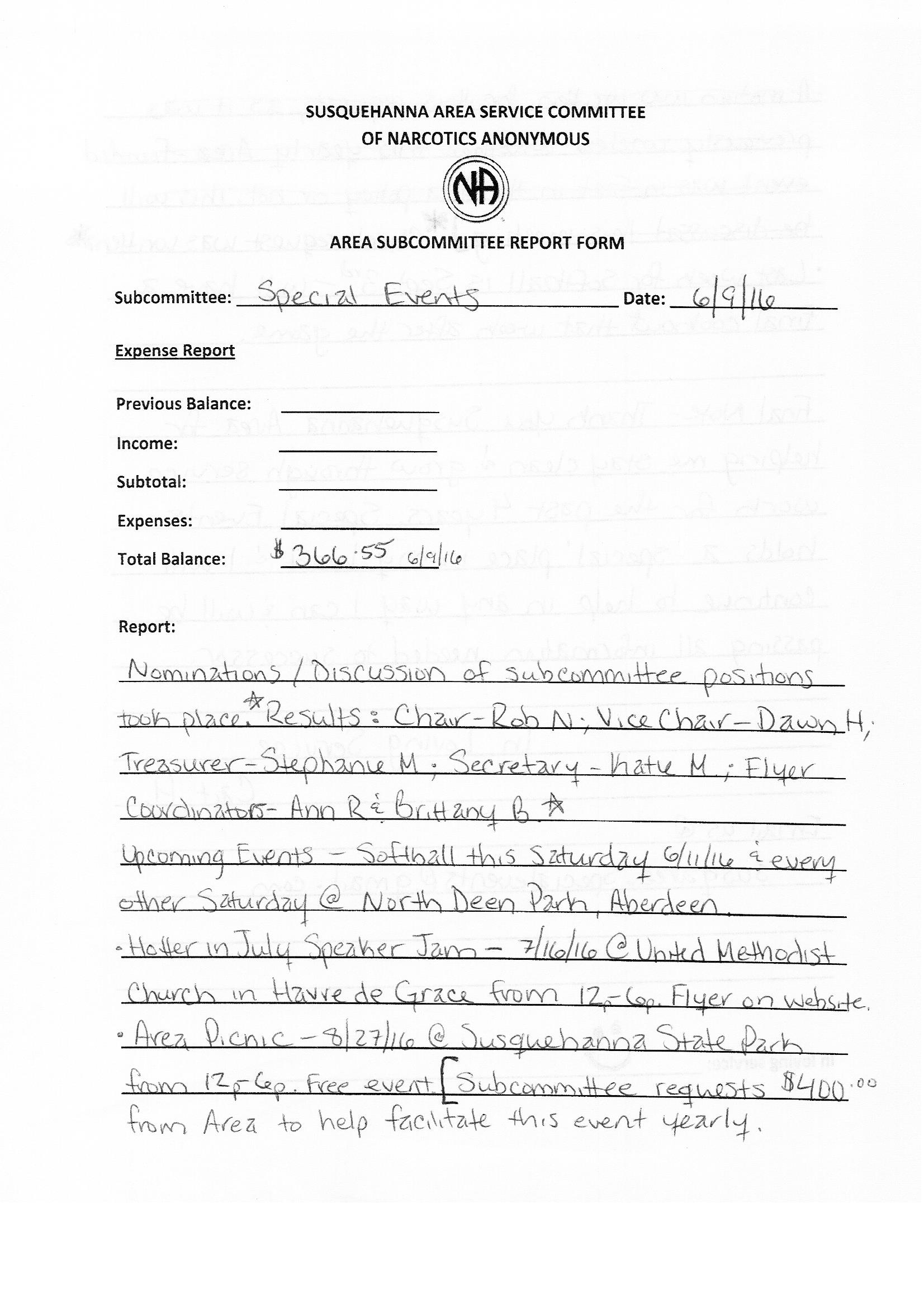 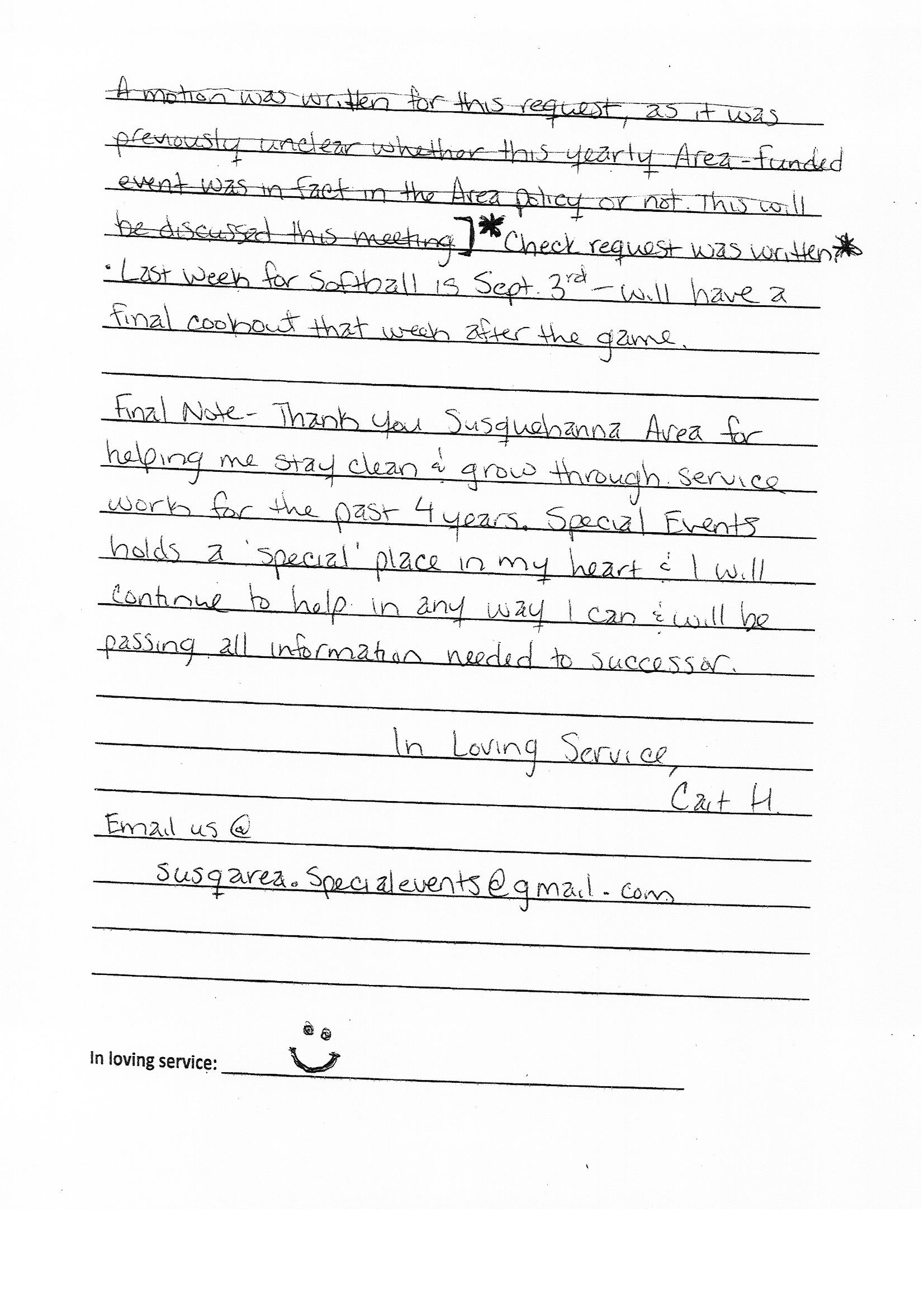 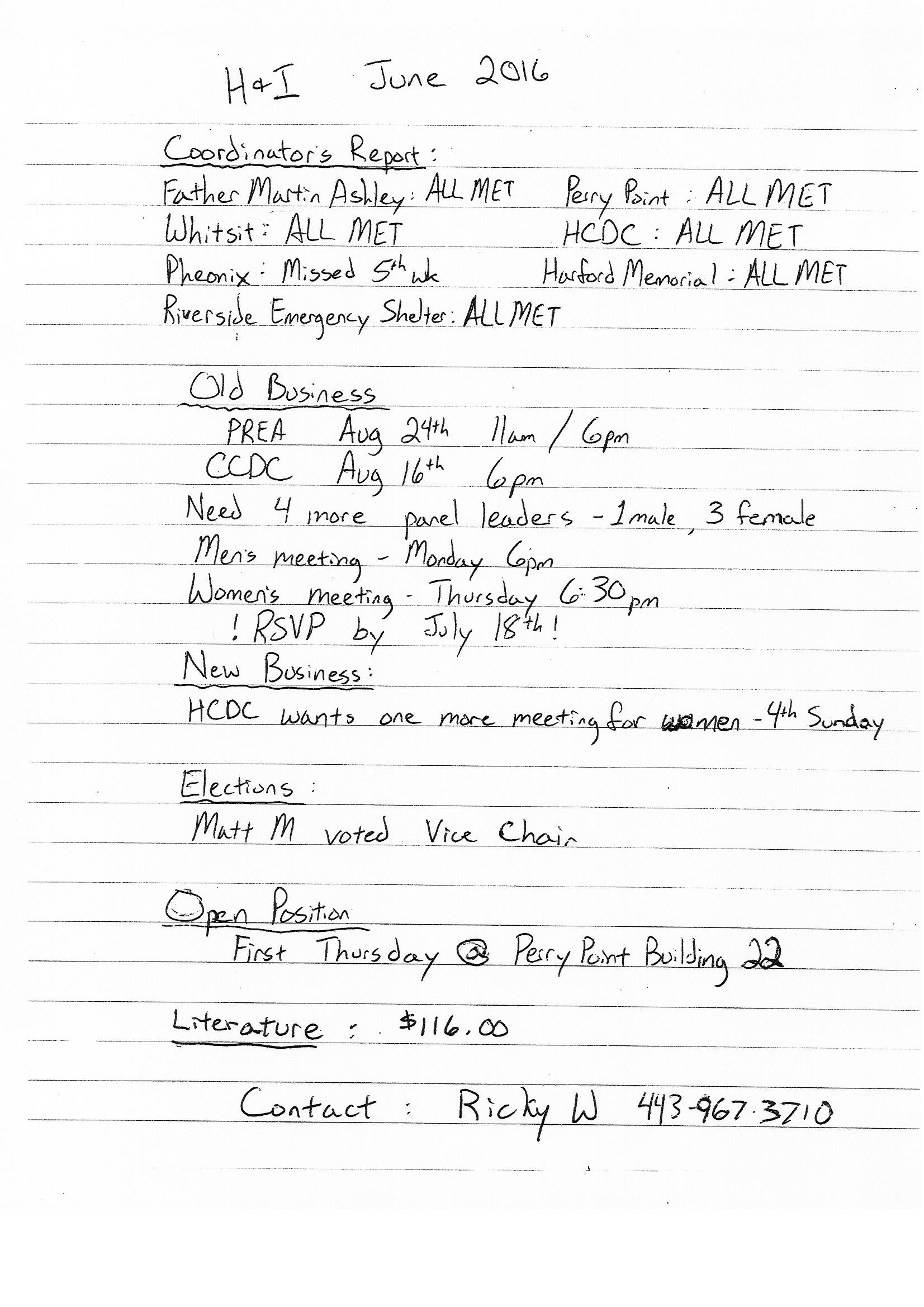 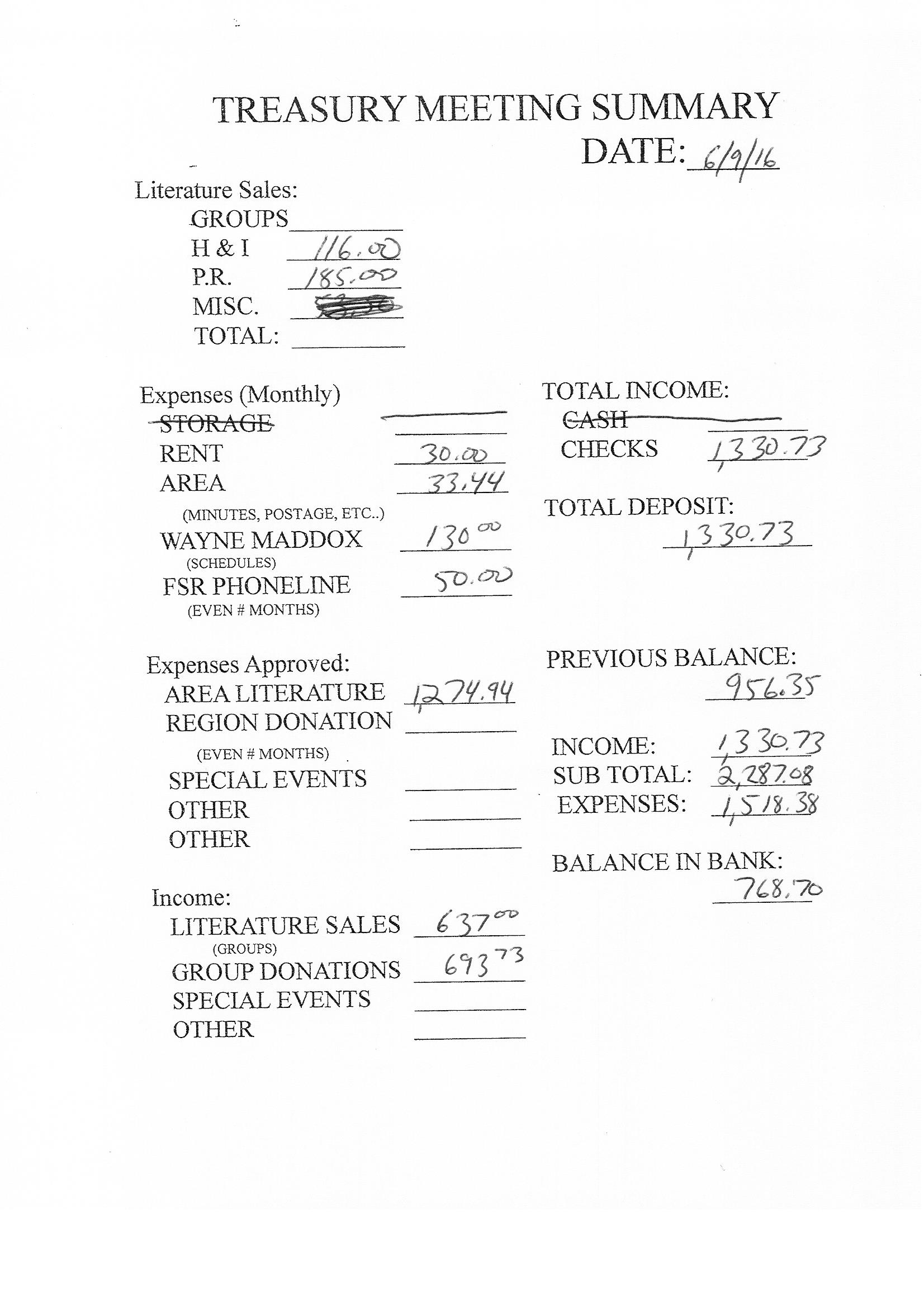 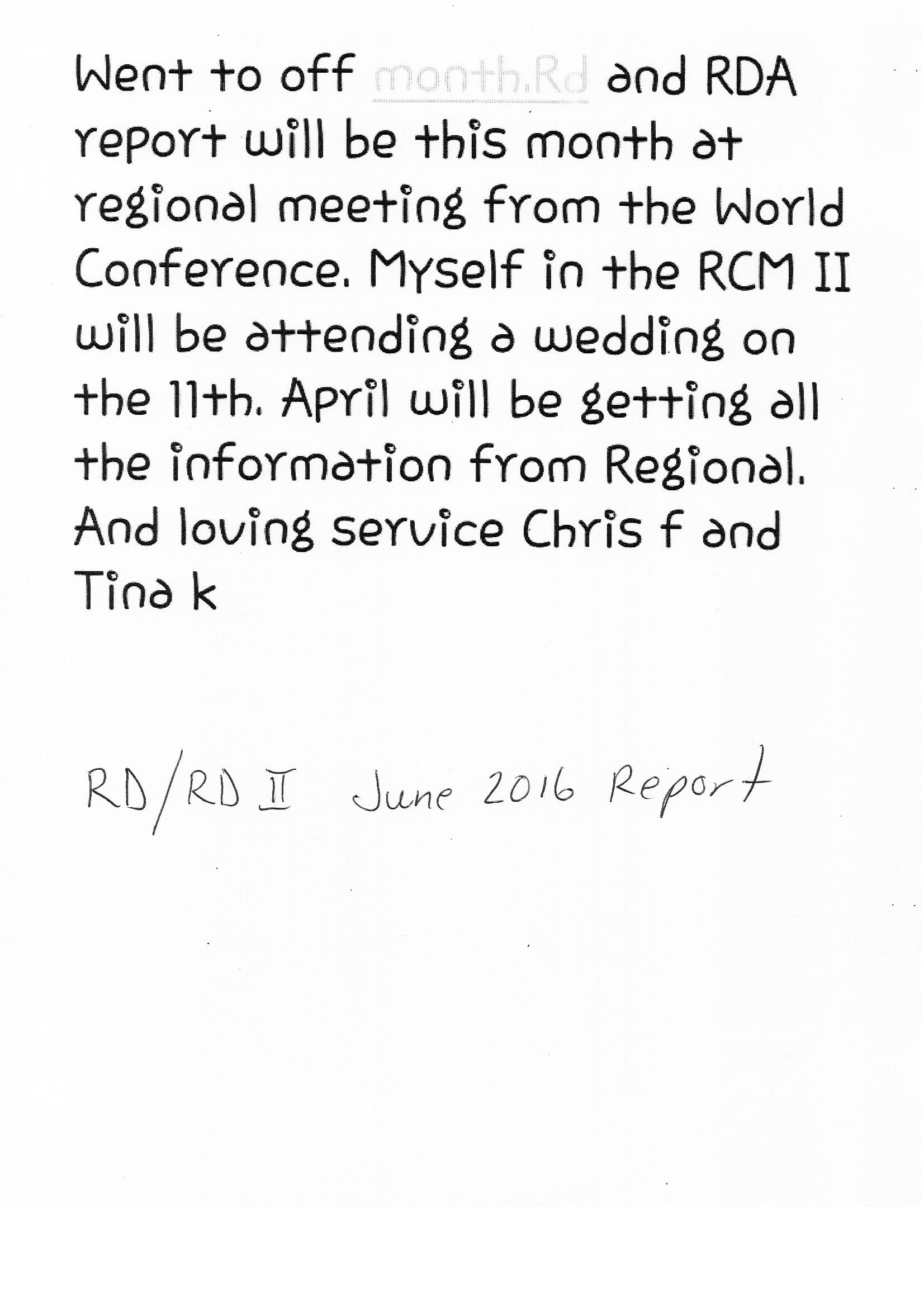 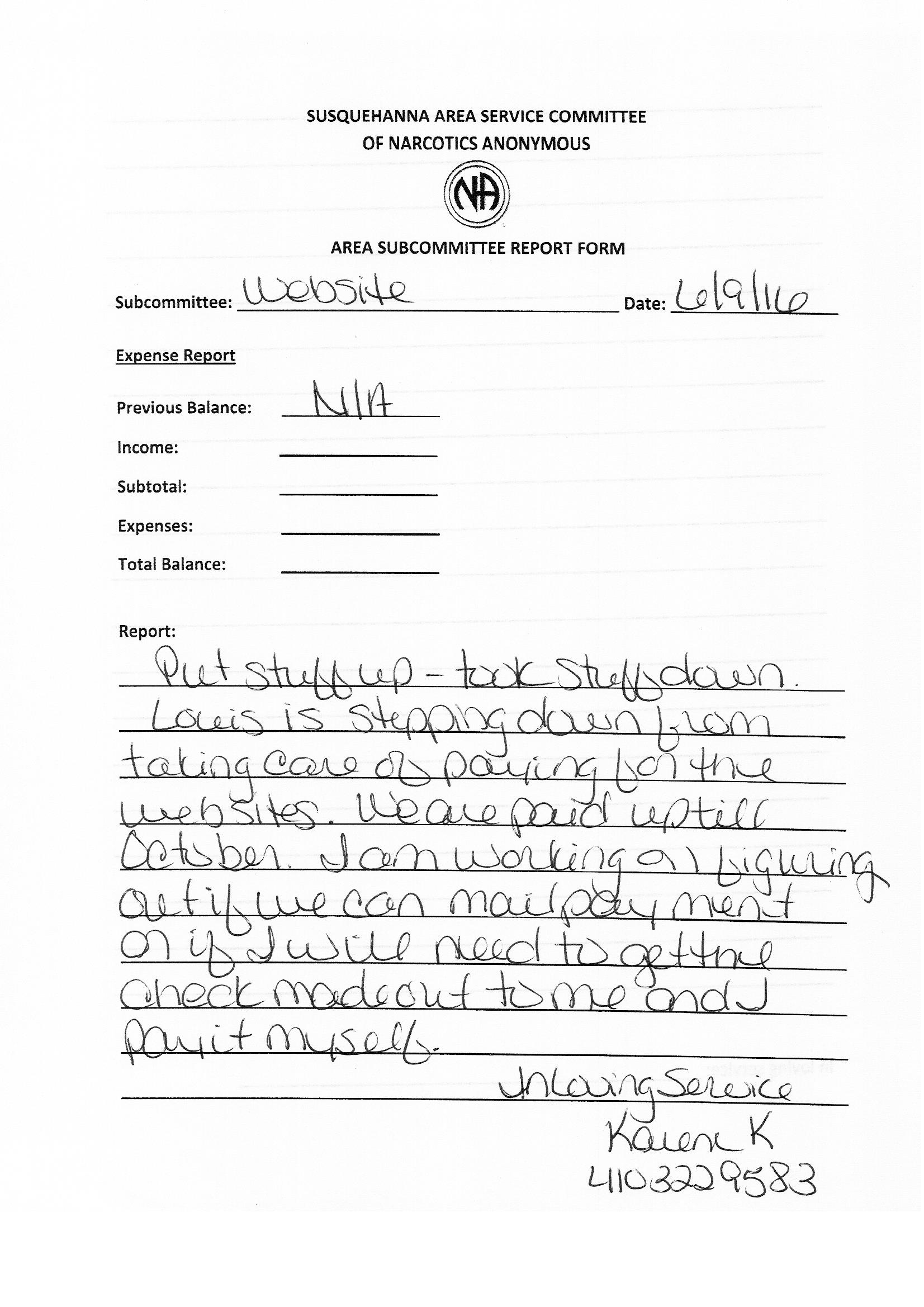 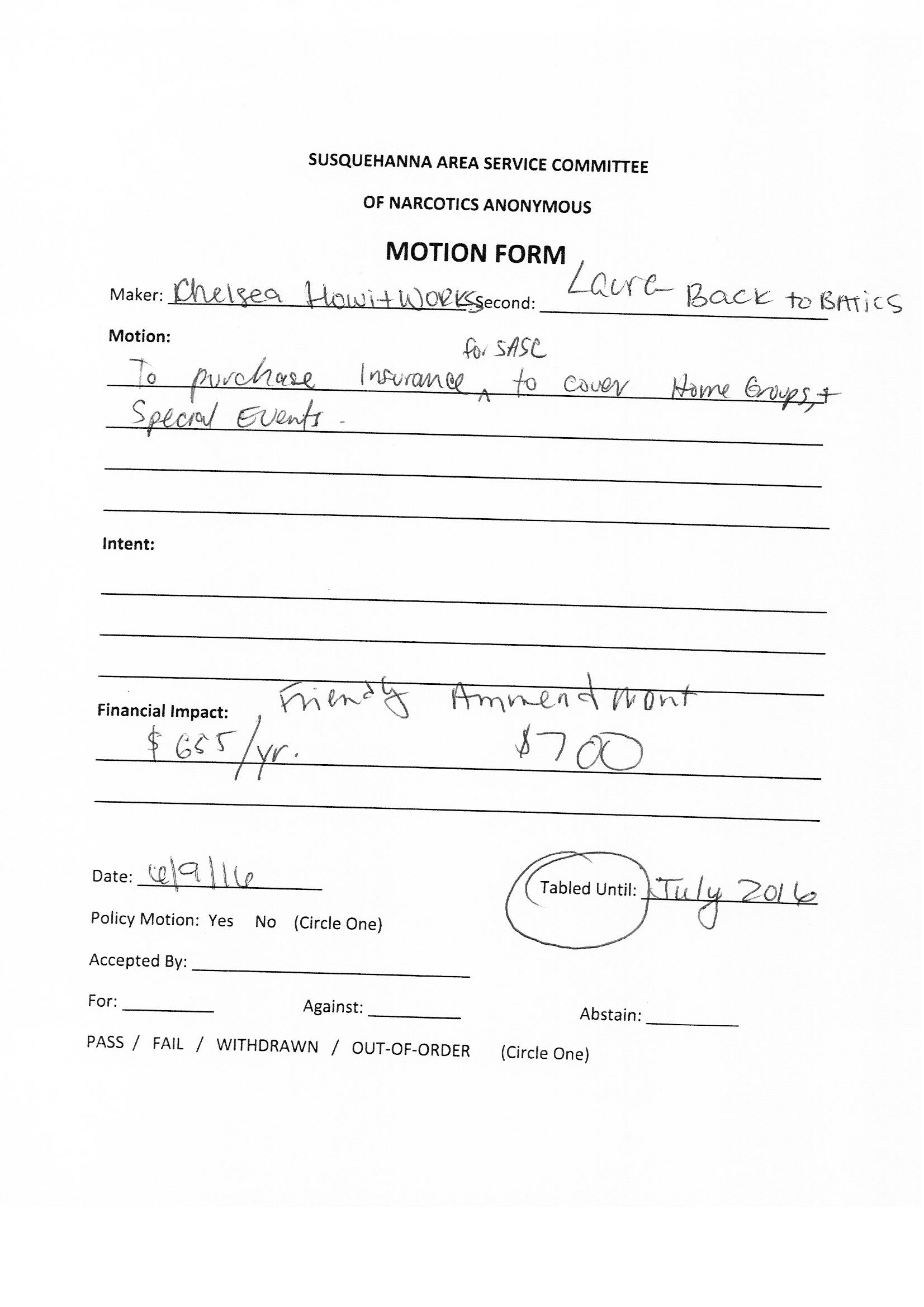 TitleNameAugSepOctNovDecJanFebMarAprMayJunJulChairLiz410-652-0673PAPPPPPPPPPVice ChairWalt443-866-1907PPPPPPPPPPPSecretaryJohn302-480-0279PPPPPPPPPPPTreasurerAmanda443-802-3620PPPPPPPAPAAAlt. TreasurerTom G443-345-9876PPPPPPPPPPPSubcommitteeNameAugSepOctNovDecJanFebMarAprMayJunJulRCMChris F.443-686-6573PPPPPAPPPPPRCM IITina K.-PPAAPAPPPAPhone LineMatt443-252-0619PPPPPPPPPPPLiteratureNicola B.443-206-6268APPPPPPPPPPSpecial EventsNicholeSusqarea.specialevents@gmail.com PPPPPPPPPPPH &IRicky W.443-967-3710PPPPPPAPPPPWebsiteCaralineadmin@susqarea.org PPPPRPPPPPPPR April H.302-256-2046PPRPPPPPPPPGroup NameAugSepOctNovDecJanFebMarAprMayJunJulA Shot of HopeXXXXXXXXVVVAgainst all OddsAARP/VAV*VAAAAAnonymous GroupP/VP/VP/VP/VAV*V*V*V*VVBack to BasicsP/VP/VRP/VVV*VVVVVCame to BelieveAAAAAAAAAAVChanging on FaithP/VP/VP/VP/VVV*VVV**VVChapter 5P/VP/VP/VP/VVVAVVRVClean and SereneP/VAP/VP/VVVV*V*A*VVCleaning UpAAAAAAARAAVComplete DefeatP/VARP/VAV*VVVVVCope Without DopeP/VRP/VP/VVV*V*R*R*VRDay by DayP/VP/VP/VP/VVRVA*ARVFarming GrowthXXXXXXXXXRRFree at LastAP/VP/VAAVAVVVAGetting CleanP/VP/VP/VP/VRRRVVRVGood orderly DirectionP/VP/VP/VP/VVVAVVVVGratitude GroupRP/VP/VP/VVRV*VV*V*VHow it WorksP/VP/VAAVVVR*A*VVThe Journey ContinuesARAAAAAVVVAKeep it SimpleAARAARVVVVVLiving CleanAAP/VP/VRAVVVVVJust for TodayAAP/VP/VVVVVVRALit on Main StreetAAAP/VVVAAARVLooking UpP/VP/VP/VP/VVVAVVAVMessage of HopeAP/VP/VAVAVAVVANature of RecoveryP/VP/VP/VP/VVV*AV*V*RANA Way we CanAAAAAAAAAAANot Just an HourP/VRP/VP/VRV*VVV*VVOxford Clean and SereneAAARARVAVAAPhoenix RisingAAAAARAAAVRPracticing PrinciplesARRRVV*V*VV*VVRestored to SanityAP/VAP/VVAVAAVVSerenity at 7RP/VRP/VAVVAVAASisters of SerenityxxxxxV*VVVVVSpiritual BreakP/VP/VVP/VVVVVVVASpiritual JourneyAAAP/VVVARAVAStaying CleanP/VP/VP/VRRV*VVVVVStrength in SistersP/VP/VP/VP/VVV*AV*A*VASurrender to WinP/VP/VP/VP/VVV*AV*R*AVSurviving Saturday NightP/VRP/VP/VVV*V*VVRVTies that BindP/VP/VP/VP/VVV*V*V*V**V*VTake a ChanceARARAAVVVVVWe See the LightP/VP/VAP/VAAAVVVVYouth in RecoveryP/VP/VP/VAAAAAAAATotal Groups4141414141424242434444Total Attendance2428293126322631304031Voting GSRs2222232722262527282728QUORUMYYYYYYYYYYY